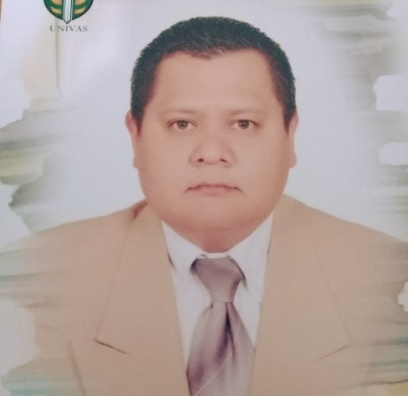 CLAVE/NIVEL DE PUESTOJD2Jefe del departamento de control presupuestal • ICAI • noviembre 2017Coordinador de proyectos y Auditorias • SEFIN • noviembre 2016–noviembre 2017Asesor Comercial • File Trust • enero 2015 – septiembre 2016Auditor Interno • IEPC • febrero 2014 –diciembre 2014• Contador Público Auditor (Titulado) • Instituto Universitario Valle de SantiagoCursos y Diplomados • Diplomado en Contabilidad Gubernamental 2023 de la Secretaria de Finanzas del Estado de Coahuila y la Auditoria Superior del Estado de Coahuila (en proceso) • Presupuesto Basado en Resultados y el Sistema de Evaluación del Desempeño – Secretaria de Finanzas del Estado de Coahuila y la Auditoria Superior del Estado de Coahuila.  • Presupuesto Basado en Resultados Federal (11ª Edición) – Secretaria de Hacienda y Crédito Público en coordinación con la Secretaria de Educación Pública.  • Reforma Fiscal – Instituto Mexicano de Contadores Públicos de Saltillo  • Ley General de Contabilidad Gubernamental – Auditoria Superior del Estado de Coahuila • Sistema Nacional Anticorrupción – Centro de Investigación y Docencia Económica   • Ley General de Responsabilidades Administrativas - Auditoria Superior del Estado de Coahuila • Taller de Sueldos y Salarios – Colegio de contadores Públicos 